Informacja o stanie realizacji zadań oświatowych za rok szkolny 2020/2021na terenie gminy Młynary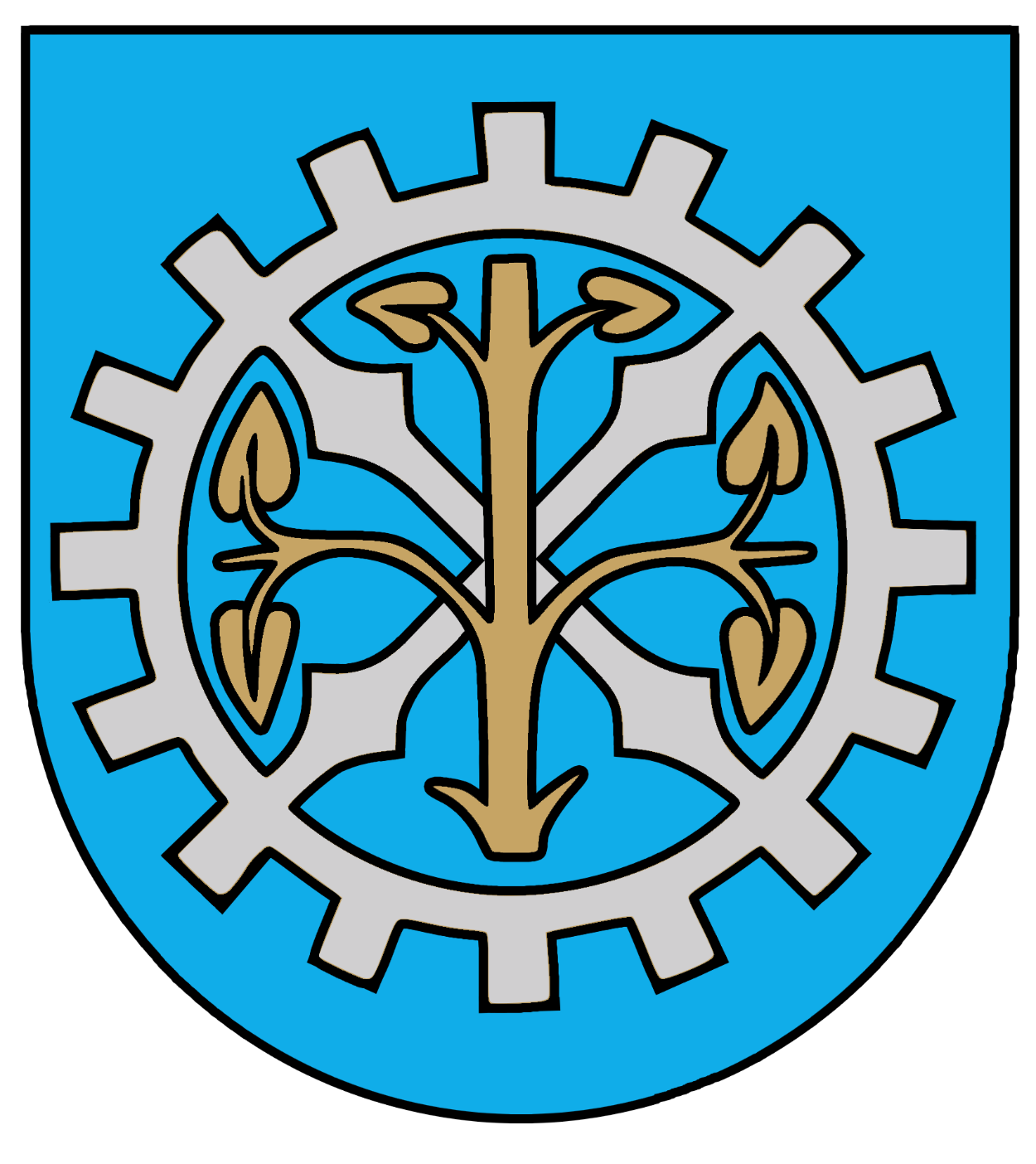 Młynary, 29 października 2021Wstęp Obowiązek sporządzenia i przedłożenia informacji o stanie realizacji zadań oświatowych gminy wynika z dyspozycji art. 11, ust. 7 ustawy z dnia 14 grudnia 2016 r. Prawo oświatowe. Organ wykonawczy jednostki samorządu terytorialnego, w terminie do dnia 31 października, przedstawia organowi stanowiącemu jednostki samorządu terytorialnego informację o stanie realizacji zadań oświatowych tej jednostki za poprzedni rok szkolny, w tym o wynikach egzaminów i wynikach nadzoru pedagogicznego sprawowanego przez Warmińsko-Mazurskiego Kuratora Oświaty. Zgodnie z art. 10 w/w ustawy organ prowadzący szkołę lub placówkę odpowiada za jej działalność. Do zadań organu prowadzącego szkołę lub placówkę należy w szczególności:1) zapewnienie warunków działania szkoły lub placówki, w tym bezpiecznych i higienicznych warunków nauki, wychowania i opieki; 2) zapewnienie warunków umożliwiających stosowanie specjalnej organizacji nauki i metod pracy dla dzieci i młodzieży objętych kształceniem specjalnym; 3) wykonywanie remontów obiektów szkolnych oraz zadań inwestycyjnych w tym zakresie; 4) zapewnienie obsługi administracyjnej, w tym prawnej, obsługi finansowej; 5) wyposażenie szkoły lub placówki w pomoce dydaktyczne i sprzęt niezbędny do pełnej realizacji programów nauczania, programów wychowawczo-profilaktycznych, przeprowadzania egzaminów oraz wykonywania innych zadań statutowych; 6) wykonywanie czynności w sprawach z zakresu prawa pracy w stosunku do dyrektora szkoły lub placówki. Informacja o stanie realizacji zadań oświatowych gminy przygotowana została m.in. na podstawie danych przekazywanych do Systemu Informacji Oświatowej (SIO), na podstawie arkuszy organizacyjnych, danych przygotowanych przez dyrektorów szkół i przedszkola oraz na podstawie licznych opracowań własnych. Podobnie jak w ubiegłych latach treść „Informacji…” zawiera dane będące podstawą wielu analiz 
i sprawozdań, jednakże jej bezpośrednim zadaniem jest pełna i dokładna informacja o tym, w jaki sposób Gmina Młynary realizowała swoje zadania oświatowe w roku szkolnym, którego „Informacja…” dotyczy. Prowadzenie polityki oświatowej przez gminę, uwzględniającej potrzeby społeczności lokalnej, możliwości budżetu, jest zadaniem niełatwym i złożonym, ze względu na zróżnicowanie spraw 
i problemów. Uwarunkowania Gminy Mlynary, którą tworzy 19 sołectw, mają bardzo istotny wpływ tak na sieć i strukturę organizacyjną gminnych jednostek oświatowych, jak również na wielkość nakładów finansowych związanych z realizacją zadań oświatowych. Świadczą o tym między innymi proporcje nakładów finansowych na tę sferę w stosunku do całości wydatków w każdym roku budżetowym.Analiza demograficzna Sytuacja demograficzna jest jednym z istotnych czynników, który rzutuje na zmiany w systemie oświaty, bezpośrednio wpływa na kształt sieci przedszkoli i szkół, na wykorzystanie budynków, pomieszczeń i wyposażenia, a także na koszty prowadzenia każdej placówki. Z tego powodu znajomość trendów demograficznych ważna jest dla planowania przyszłego rozwoju sieci placówek, przede wszystkim planowania przyszłego zatrudnienia, jak też przyszłych wydatków na utrzymanie przedszkoli i szkół. Poniższa tabela pokazuje jak na przestrzeni ostatnich jedenastu lat kształtowała się liczba urodzeń 
w Gminie Młynary. Wynika z niej, iż w gminie tendencja urodzeń jest malejąca co jest przyczyną zmniejszającej liczby uczniów w szkołach. Sytuacja ta wymaga stałego monitoringu oraz w miarę potrzeb podejmowania określonych działań organizacyjnych, kadrowych i innych mających na celu zapewnienie płynności w funkcjonowaniu oświaty.Tabela nr 1. Liczba urodzeń dzieci w poszczególnych latach w podziale na miejscowościStruktura organizacyjna placówek oświatowychZapewnienie kształcenia, wychowania i opieki, w tym kształcenia specjalnego i profilaktyki społecznej, jest zadaniem oświatowym gmin w przedszkolach oraz w innych formach wychowania przedszkolnego, o których mowa w art. 32 ust. 2, a także w szkołach, o których mowa w art. 8 ust. 15 ustawy Prawo oświatowe. W praktyce obowiązek ten realizowany jest poprzez sieć utworzonych i utrzymywanych szkół oraz sieć przedszkoli, które swym zasięgiem obejmują wszystkie miejscowości, w tzw. obwodach szkolnych zatwierdzonych uchwałami Rady Gminy.W roku szkolnym 2020/2021 w Gminie Młynary obwody poszczególnych szkół podstawowych obejmowały następujące sołectwa:Szkoła Podstawowa w Młynarach: Młynary, Młynarska Wola, Mikołajki, Ojcowa Wola, Sąpy, Warszewo, Zastawno, Kwietnik, Sokolnik, ZaściankiSzkoła Podstawowa w Błudowie: Kurowo Braniewskie, Kraskowo, Płonne, Błudowo, Włóczyska, Karszewo, Rucianka, Nowe Monasterzysko, Stare Monasterzysko, PodgórzeObwód przedszkola stanowią wszystkie sołectwa gminy.Organizacja pracy każdej placówki oświatowej oparta jest o arkusz organizacyjny opracowywany corocznie przez dyrektora danej szkoły/przedszkola, zatwierdzany przez Burmistrza Miasta i Gminy Młynary. Baza lokalowa placówek oświatowychPrzedszkole w Młynarach mieści się w nowym budynku oddanym do użytkowania w sierpniu 2019 roku. Do przedszkola przynależy teren zielony oraz plac zabaw.Szkoła Podstawowa w Młynarach mieści się w dwóch budynkach: budynek szkoły złożony z dwóch części (starej i nowej) oraz budynku sali gimnastycznej. W skład obiektów szkolnych wchodzi również boisko szkolne z bieżnią i skocznią w dal, plac zabaw, arboretum, sad szkolny oraz nowo wybudowany budynek do prowadzenia zajęć terenowych.Szkoła Podstawowa w Błudowie mieści się w samodzielnym budynku. Do szkoły przynależą: boisko szkolne, plac zabaw, arboretum i lapidarium, ścieżka dydaktyczna, ogród szkolny oraz budynek gospodarczy.W poszczególnych placówkach w celach dydaktycznych i pomocniczych wykorzystywane są pomieszczenia zestawione w poniższej tabeli:Tabela nr 2. Baza lokalowa placówek oświatowych gminy MłynaryOd wielu lat dużym problemem jest brak sali gimnastycznej w Szkole Podstawowej w Błudowie. 
W protokole z kontroli zapewnienia bezpiecznych i higienicznych warunków korzystania z obiektów szkoły Główny Specjalista ds. BHP pan Adam Doba stwierdza, że brak sali gimnastycznej niekorzystnie wpływa na rozwój fizyczny uczniów. Zajęcia wychowania fizycznego odbywające się na korytarzu szkolnym negatywnie wpływają również na uczniów zdobywających wiedzę na innych zajęciach. Hałas, który powstaje podczas ćwiczeń zakłóca zajęcia edukacyjne odbywające się równolegle w klasach przylegających do korytarza.Finansowanie oświatySamorządy odgrywają kluczową rolę w finansowaniu zadań oświatowych. Prowadzenie szkół                               i placówek jest zadaniem własnym gminy, które finansowane jest częścią oświatową subwencji. Wydatki na oświatę stanowią duży udział w ogólnych wydatkach budżetu Gminy Młynary.Tabela nr 3. Charakterystyka gminy Mlynary z uwzględnieniem finansowania oświaty. Tabela porównawcza obejmująca okres 5 lat.Szczególnie istotną rolę w polskim systemie oświaty stanowią jednostki samorządu terytorialnego, będące organami prowadzącymi dla przedszkoli i szkół podstawowych, na które na mocy obowiązującego prawa nałożony został szeroki zakres zobowiązań. Sposób realizacji zadań oświatowych przez poszczególne gminy ma istotne znaczenie dla jakości edukacji, jednakże ciągły niedobór „subwencji oświatowej” w kolejnych ustawach budżetowych nie sprzyja powstaniu wspomnianej jakości oświaty, jednocześnie pociągając za sobą konieczność dopłacania przez samorząd do zadań oświatowych kosztem rezygnacji z realizacji innych zadań publicznych. Uwarunkowania Gminy Młynary, gminy miejsko – wiejskiej, którą tworzy miasto Młynary oraz 19 sołectw, mają bardzo istotny wpływ zarówno na sieć, jak i strukturę organizacyjną gminnych jednostek oświatowych, a tym samym na wielkość nakładów finansowych związanych z realizacją zadań oświatowych.Liczebność uczniów w placówkach oświatowychW roku 2020/2021 w szkołach podstawowych 299 uczniów w 20 oddziałach (średnio 15 uczniów 
w klasie), w przedszkolu w Młynarach 125 wychowanków w wieku od 3 do 6 lat w 5 grupach (średnio 25 wychowanków w grupie). Ogółem uczyło się 424 uczniów i wychowanków w 25 oddziałach. Liczbę uczniów w poszczególnych klasach i liczbę oddziałów w poszczególnych placówkach oświatowych przedstawiają tabele 4-6.Tabela nr 4. Liczebność uczniów i liczba oddziałów w placówkach edukacyjnych gminy MłynaryTabela nr 5. Liczebność uczniów w poszczególnych oddziałach w szkołach podstawowych gminy MłynaryWychowanie przedszkolneW roku szkolnym 2020/2021 Przedszkole w Młynarach funkcjonowało w obiekcie mieszczącym się przy ulicy Polnej 4. Wychowaniem przedszkolnym w nowoczesnej placówce objęte zostały wszystkie dzieci z gminy Młynary. W przedszkolu funkcjonowało 5 oddziałów, w których opieką objętych było 125 dzieci w wieku od 3 do 6 lat. W roku 2020 na funkcjonowanie przedszkola wydatkowano 1 638 098 zł. Na podstawie Rozporządzenia MEN w sprawie udzielania gminom dotacji celowej z budżetu państwa na dofinansowanie zadań w zakresie wychowania przedszkolnego w 2020/2021r. gmina Młynary otrzymała kwotę 136 098 zł jako dotację celową z budżetu państwa. Kwota 1 501 295 zł to udział gminy w finansowaniu funkcjinowania przedszkola.W roku szkolnym 2020/2021r dzieci w wieku przedszkolnym uczęszczały także do przedszkoli 
w innych gminach.  Z tego tytułu Gmina Młynary zrefundowała koszty edukacji przedszkolnej tych dzieci w wysokości 67 424,50zł, zaś do budżetu gminy wpłynęły środki z innych gmin, na terenie których zamieszkują dzieci uczęszczające do przedszkola w Młynarach (51 014,23zł). Organizacja zajęć specjalistycznych wynikających opinii lub orzeczeń uczniówW roku szkolnym 2020/2021 98 uczniów szkół podstawowych (33%) stanowili uczniowie wymagający dodatkowego wsparcia w ramach pomocy psychologiczno-pedagogicznej. 83 uczniów posiadało opinię poradni psychologiczno-pedagogicznej, 11 uczniów orzeczenie o potrzebie kształcenia specjalnego, 4 uczniów orzeczenie o potrzebie nauczania indywidualnego. Uczniowie Ci objęci byli dodatkowym wsparciem: zajęciami korekcyjno-kompensacyjnymi, wyrównawczymi, terapeutycznymi, rewalidacyjnymi lub nauczaniem indywidualnym w zależności od potrzeb zawartych w opinii czy orzeczeniu.DowożenieRealizując obowiązki ustawowe Gmina organizuje dowóz uczniów do szkół oraz zapewnia opiekę  
w czasie dowozu. W roku 2020/2021 dowozem objęto łącznie 177 uczniów, w tym do Szkoły Podstawowej w Błudowie – 55 uczniów co stanowi 77,5% uczniów szkoły, do Szkoły Podstawowej 
z w Młynarach – 109 uczniów co stanowi 47,8% uczniów szkoły zaś do Przedszkola w Młynarach 17 uczniów (13,6% wychowanków przedszkola). Poza kosztami zorganizowanego dowozu, zwracano również dla 5 rodziców koszty opieki i dowozu dzieci z orzeczeniami o potrzebie kształcenia specjalnego.Całkowity koszt dowozów uczniów wraz z kosztami refundacji kosztów dowożenia uczniów niepełnosprawnych w roku 2020 wyniósł ogółem 157 375,02 zł, w tym zwrot kosztów opieki i dowozu dzieci z orzeczeniami o potrzebie kształcenia specjalnego 8 578,38zł.Struktura zatrudnienia w placówkach oświatowychW szkołach Gminy Młynary w roku szkolnym 2020/2021 (stan na 30 czerwca 2021r.) pracowało 57 nauczycieli.Tabela nr 8. Struktura zatrudnienia nauczycieli w placówkach oświatowych gminy MłynaryKażda placówka oświatowa oprócz pracowników pedagogicznych zatrudnia także personel pomocniczy W roku sprawozdawczym placówki oświatowe zatrudniały 26 osób. Liczbę etatów administracji i obsługi przedstawia poniższa tabelka:Tabela nr 9. Struktura zatrudnienia obsługi i administracji w placówkach oświatowych gminy MłynaryW listopadzie 2009 r. weszła w życie nowelizacja ustawy -  Karta Nauczyciela, która nałożyła na organy prowadzące szkołę obowiązek zapewnienia średnich wynagrodzeń nauczycielom na poszczególnych stopniach awansu zawodowego. W przypadku nie osiągnięcia przez nauczycieli określanych co roku wartości średnich wynagrodzeń organ prowadzący szkołę musi zapewnić wypłatę tzw. dodatku uzupełniającego.  Po weryfikacji przedłożonych przez placówki oświatowe danych za 2020 rok ustalono, że wystąpiła konieczność wypłaty dodatku uzupełniającego w kwocie 14 607,42 zł w grupie nauczycieli mianowanych. Tabela nr 10. Porównanie wysokości wypłat dodatku uzupełniającego dla nauczycieli w poszczególnych latach.Doskonalenie zawodowe nauczycieliRealizując zadanie wynikające z art. 70 a ust. 1 ustawy z dnia 26 stycznia 1982 Karta Nauczyciela (Dz.U. z 2006 r. Nr 97, poz.674 z późn. zm.) oraz Rozporządzenia Ministra Edukacji Narodowej 
i Sportu z dnia 29 marca 2002 r. (Dz. U. z 2002 r. Nr 46, poz. 430.)  „w sprawie sposobu podziału środków na wspieranie doskonalenia zawodowego nauczycieli…” obligatoryjnie wyodrębniane są środki z budżetów poszczególnych placówek na realizację ww. zadania. Ponadto dyrektorzy placówek oświatowych mają ustawowy obowiązek złożenia do organu prowadzącego planu doskonalenia zawodowego nauczycieli na dany rok szkolny, a następnie sprawozdania z wydatkowania środków na ten cel.Głównym celem doskonalenia zawodowego nauczycieli jest wzrost efektywności pracy szkoły poprzez systematyczny, profesjonalny i efektywny rozwój kadry pedagogicznej. Doskonalenie 
w szkołach i przedszkolach jest podejmowane zgodnie z ich potrzebami. Konkretne potrzeby 
i sposoby, w jaki mogą być one zaspokajane, będą się zmieniać w zależności od wprowadzanych zmian, predyspozycji osobistych i zawodowych nauczycieli oraz specyfiki szkoły. Co roku wzrasta liczba nauczycieli doskonalących się, korzystających z różnych form doskonalenia od warsztatów, seminariów, kursów kwalifikacyjnych po studia podyplomowe. W roku szkolnym 2020/2021 środki na doskonalenie zawodowe nauczycieli wydatkowane były zgodnie z planem. Oprócz szkoleń zaplanowanych w planach doskonalenia zawodowego placówek prowadzone były także szkolenia w ramach realizacji projektów edukacyjnych dofinansowanych ze środków europejskich. System doskonalenia i dokształcania nauczycieli w placówkach oświatowych, dla których organem prowadzącym jest Gmina Młynary spowodował, że większość nauczycieli posiada kwalifikacje do nauczania dwóch i więcej przedmiotów. Efektem podejmowanych działań oraz prowadzenia odpowiedniej polityki kadrowej jest dobra struktura w zakresie poziomu wykształcenia nauczycieli.Pomoc socjalna i stypendialna uczniomZgodnie z dyspozycją art. 90 b i art. 90 m ustawy o systemie oświaty wspomagano uczniów w formie stypendiów szkolnych i zasiłków szkolnych. Z tej formy wsparcia korzystają uczniowie  szkół podstawowych, gimnazjum, a także szkół ponadgimnazjalnych, którzy zamieszkują na terenie miasta 
i gminy.  Stypendia szkolne przyznawane były w oparciu o regulamin przyjęty uchwałą Rady Miejskiej. Realizacją wypłat stypendiów o charakterze socjalnym zajmuje się Miejsko-Gminny Ośrodek Pomocy Społecznej w Młynarach. W roku 2020 pomoc finansową wypłacono 102 uczniom na łączną kwotę 88 028,00 zł z czego 20% czyli 8 834,00 zł stanowi wkład własny Gminy.                  DotacjeW 2020 roku Gmina otrzymała dotację w wysokości 31 874,33 zł. na wyposażenie szkół 
w darmowe podręczniki, materiały edukacyjne i ćwiczeniowe.W ramach programu rządowego „Zdalna Szkoła” Gmina Młynary otrzymała 115 000,00zł na zakup sprzętu elektronicznego do nauki zdalnej. Zakupiono 36 laptopów z czego 26 przekazano do szkoły podstawowej w Młynarach, 10 przekazano do Szkoły Podstawowej w Błudowie. Laptopy były wypożyczane uczniom na okres nauki zdalnej.Dofinansowanie kształcenia młodocianychNa podstawie art. 70b ustawy o systemie oświaty, Gmina realizuje zadanie polegające                                      na dofinansowaniu pracodawcom kosztów kształcenia młodocianych pracowników. W roku 2020 z dofinansowania skorzystało 4 pracodawców na 4 uczących się młodocianych pracowników. Łączna kwota dofinansowania wyniosła 24 036,95 zł. Środki finansowe pochodziły 
z budżetu państwa.Wyniki egzaminów zewnętrznychWynikiem nauczania i uczenia się są osiągnięcia edukacyjne uczniów, które w znacznym stopniu zależą od poziomu intelektualnego dziecka, jego zainteresowań, pasji, zdolności, poziomu nauczania w szkole, a także od środowiska w którym funkcjonuje. Celem egzaminów zewnętrznych jest obiektywne zbadanie poziomu wiedzy i umiejętności uczniów na zakończenie poszczególnych etapów kształcenia – po szkole podstawowej i szkole ponadpodstawowej.  Główną funkcją zewnętrznego oceniania jest diagnozowanie osiągnięć ucznia po zakończeniu każdego etapu edukacyjnego. Szkoła ma wspomagać uczniów w ich rozwoju i oferować wysoką jakość nauczania.Ogólny obraz tego jak szkoła wypadła na sprawdzianie zewnętrznym buduje się na podstawie średniego wyniku szkoły z egzaminu.Sprawdzian ósmoklasisty:W dniach 25-27 maja 2021r. odbył się sprawdzian ósmoklasisty, do którego przystąpiło łącznie 48 uczniów VIII klas: 34 uczniów Szkoły Podstawowej w Młynarach i 14 uczniów Szkoły Podstawowej 
w Błudowie.Sprawdzian w klasie ósmej szkoły podstawowej obejmuje wiadomości i umiejętności określone 
‎w podstawie programowej kształcenia ogólnego w odniesieniu do wybranych przedmiotów.Sprawdzian składa się z trzech części:- z zakresu języka polskiego- zakresu ‎matematyki- z zakresu języka obcego nowożytnego – w naszej gminie uczniowie zdawali język angielski.Celem sprawdzianu ósmoklasisty jest określenie w jakim stopniu uczeń opanował umiejętności 
w obszarach określonych w podstawie programowej jako umiejętności kluczowe.Wyniki sprawdzianu ósmoklasisty przeprowadzonego w naszej gminie klasyfikują się następująco:język polskimatematykajęzyk angielski Organizacja sprawdzianu ósmoklasisty jest ważnym doświadczeniem dla szkoły i nauczycieli. Jego wyniki są niezwykle istotne z punktu widzenia jakości pracy szkoły. Egzamin podsumowuje wyniki wieloletniej pracy i do pewnego stopnia wyznacza dalsze jej kierunki.Szczegółowe sprawozdania z egzaminu gimnazjalnego oraz sprawdzianu ósmoklasisty opracowane przez Okręgową Komisję Egzaminacyjną w Łomży są udostępnione na stronie www.oke.lomza.pl.Osiągnięcia placówek oświatowychNagrody dla uzdolnionych uczniów szkół podstawowych:W roku szkolnym 2020/2021 uczniowie uzdolnieni, wyróżniający się w nauce i zdobywający wysokie miejsca w konkursach i zawodach otrzymali stypendia dyrektorów szkół oraz burmistrza za osiągnięcia w nauce lub sporcie. Stypendia Dyrektora Szkoły Podstawowej w Młynarach otrzymało 35 uczniów. Stypendia Dyrektora Szkoły Podstawowej w Błudowie otrzymało 11 uczniów.Nagrody Burmistrza Miasta i Gminy Młynary otrzymało 5 absolwentów Szkoły Podstawowej 
w Młynarach oraz 2 absolwentów Szkoły Podstawowej w Błudowie.Osiągnięcia naukowe:Konkursy przedmiotowe organizowane przez Kuratora Oświaty Województwa Warmińsko-Mazurskiego:Szkoła Podstawowa w MłynarachSzkoła Podstawowa w BłudowieInne konkursy:Szkoła Podstawowa w Młynarach:Międzynarodowy Konkurs „Kangur Matematyczny” – 1 uczeń wynik bardzo dobry, 3 wyróżnieniaSzkoła Podstawowa w Błudowie:Certyfikat Szkolnego Ogrodu Dydaktycznego: ”Wsi spokojna, wsi wesoła” – czyli zakątki rustykalne w naszym ogrodzie dydaktycznym.XX Olimpiada „Przyroda i historia powiatu elbląskiego” – III miejsce indywidualne i I miejsce zespołowe.Osiągnięcia sportowe:Szkoła Podstawowa w Młynarach:Szkoła:- II miejsce w powiecie w ostatecznej punktacji generalnej  IGRZYSK MŁODZIEŻY SZKOLNEJ 2020/2021- III miejsce w powiecie w ostatecznej punktacji generalnej  IGRZYSK DZIECI  20120/2021Osiągnięcia drużynowe:- I miejsce Jesienne biegi przełajowe dziewcząt w ramach Igrzysk Dzieci;- I sztafetowe biegi przełajowe;- I miejsce mini koszykówka dziewcząt w ramach Igrzysk Dzieci;- II miejsce piłka nożna chłopców w ramach Igrzysk Dzieci;- III miejsce w mini piłka koszykowa chłopców;- II miejsce w 4-boju Powiatowe Igrzyska Młodzieży Szkolnej;- II miejsce w unihokeju Powiatowe Igrzyska Młodzieży i Dzieci;Szkoła Podstawowa w Błudowie:Osiągnięcia indywidualne:- III miejsce piłka nożna chłopców Powiatowe Igrzyska Młodzieży Szkolnej.Realizacja programów i projektów:Szkoła Podstawowa w Młynarach:- Projekt dofinansowany w ramach środków europejskich: Szkolna Pracownia Sukcesu II.- Program dla uczniów klas I-V „Owoce i warzywa w szkole”- Program dla uczniów klas I-V „Mleko w szkole”- Program „Trzymaj formę”- Program „Problem w głowy”- Program adaptacyjny dla przedszkolaków z Przedszkola w Młynarach i uczniów klas I-III „Razem pokonamy progi”- Innowacja pedagogiczna „Zostań pióromistrzem” dla uczniów kl IV- Ogólnopolski program profilaktyki czerniaka- Ogólnopolska akcja ekologiczno-edukacyjna „Tusz do paki”- Program edukacyjny Wód Polskich Aktywni Błękitni – szkoła przyjazna wodzie – szkoła otrzymała wyróżnienie.Szkoła Podstawowa w Błudowie:- Projekt dofinansowany w ramach środków europejskich: Mała Szkoła drogą do sukcesu II.- „Czytam z klasą lektury spod chmurki”- Program „Umiem pływac”- Program dla uczniów klas I-V „Owoce i warzywa w szkole”- Program dla uczniów klas I-V „Mleko w szkole”Przedszkole w Młynarach:- Ogólnopolski program edukacyjny „Kubusiowi Przyjaciele Natury”- Program rozwijania i promowania czytelnictwa „Mały miś w Świecie Wielkiej Literatury:- Program kreatywnej gimnastyki „Roar Adventure”- Ogólnopolski projekt edukacyjny „Wyzwania Teodora”- Ogólnopolski projekt edukacyjny „Razem przez cztery pory roku”- EkoEksperymentarium- Program „Dobrze jemy ze Szkołą na Widelcu”PodsumowanieWydatki na oświatę to znacząca część budżetu gminy Młynary. Pokrywane były z subwencji oświatowej, dotacji oraz środków własnych gminy. Przepisy określające zasady finansowania oświaty  stanowią, że liczba uczniów jest podstawowym elementem podziału subwencji oświatowej w budżecie państwa. W związku ze stale zmniejszającą się liczbą uczniów w naszej gminie znacząco maleje kwota subwencji oświatowej. Rośnie natomiast wysokość kosztów ponoszonych na oświatę. 
W podziale subwencji oświatowej nie uwzględnia się indywidualnych uwarunkowań gmin 
i poszczególnych placówek oświatowych.   Zakres przygotowanych informacji nie wyczerpuje wszystkich zadań oświatowych, niektóre z nich traktuje się w sposób ogólny. W związku z ciągłymi zmianami programowymi  i prawnymi wiele zadań na bieżąco dostosowywanych jest do obowiązujących zasad i warunków funkcjonowania oświaty w odniesieniu do nowych standardów oświatowych. Realizacji zadań oświatowych nie służy nieustanna zmiana przepisów i brak stabilizacji w oświacie. Zebrane informacje dają natomiast obraz stanu oświaty w Gminie Młynary w zakresie organizacji, kadry pedagogicznej, a także informacje 
o wynikach osiąganych przez uczniów na sprawdzianie i egzaminie.Szczegółowe informacje dotyczące działalności szkół i przedszkola zawierają załączniki do niniejszej informacji opracowane przez dyrektorów placówek oświatowych Gminy Młynary.MiejscowośćRok urodzeniaRok urodzeniaRok urodzeniaRok urodzeniaRok urodzeniaRok urodzeniaRok urodzeniaRok urodzeniaMiejscowość2014obecna kl 12015obecna „zerówka”201620172018201920202021Do dnia 30.09.2021Młynary1511161514131710Bronikowo00000000Broniszewo00100000Gardyny 10001000Janiki Pasł.00210010Krasinek00001000Kwietnik23122211Mikołajki00000012Młynarska Wola12321131Ojcowa Wola02000000Olszówka 00102000Olszynka00000000Sąpy01001021Sokolnik00000110Sucha00000000Warszewo10121010Zastawno00111110Zaścianki21311033Kobyliny01121000Ogółem dzieci w obwodzie Młynary2221302626183118Błudowo23121000Karszewo02100110Kraskowo11021022Kurowo Braniewskie35234421Myśliniec00000101Nowe Monasterzysko13232350Nowe Sadłuki00100000Płonne21234111Podgórze00121101Rucianka01210000Stare Monasterzysko01000101Włóczyska02301320Ogółem dzieci w obwodzie Błudowo91915161415137Liczba dzieci 
w gminie ogółem:3140454240334425PrzedszkoleSP MłynarySP BłudowoLiczba sal dydaktycznych5198Zaplecza pracowni dydaktycznych32brakSala gimnastycznabrak1 sala gimnastyczna + 1 (salka do gimnastyki korekcyjnej)BrakUczniowie ćwiczą na korytarzu lub na boisku szkolnymZaplecze sportowe (magazyn na sprzęt)121Szatnie przy sali gim.brak2Brak wydzielonego pomieszczenia, uczniowie przebierają się w toaletachBoisko szkolnebrak11Plac zabaw111Sala komputerowabrak1 + 1 (pracownia cyfrowa)1 (w sali odbywają się również inne zajęcia dydaktyczne)Bibliotekabrak1 + czytelnia1Świetlicabrak1brakStołówka111 (pełni również funkcję świetlicy)Kuchnia111Gabinet pedagoga brak 11Gabinet logopedy111 Gabinet pielęgniarkibrak11 SzatniaNa korytarzu1Brak wydzielonego pomieszczenia szatni, wieszaki zlokalizowane są  na korytarzu szkolnym20172018201920202021(na dzień 13.10.2021)Liczba ludności (meldunek na pobyt stały)4 5084 4544 4064 4034340Budżet Gminy 22 503 86622 237 16425 892 62028 187 39530 839 724,96Budżet w przeliczeniu na jednego mieszkańca4 991,984 992,63,315 876,3676 401,867 105,93Ogólne wykonane wydatki budżetu Gminy23 478 79725 017 08427 932 09526 246 98933 733 879,26Wydatki na oświatę i wychowanie  (szkoły)                    5 534 430,365 517 626,085 380 584,565 165 239,435 139 157,35Subwencja oświatowa4 105 4814 067 0333 944 7203 782 9393 625 885Udział budżetu Gminy w finansowaniu działalności szkół1 428 949,361 450 593,081 435 864,561 382 300,431 513 272,35Wydatki na funkcjonowanie przedszkola734 066,12916 828,442 170 851,411 165 625,331 638 098Udział budżetu Gminy w finansowaniu działalności przedszkola683 663,66866 138,442 107 720,411 050 859,331 501 295Dotacja na zadania przedszkolne50 402,4650 69063 131114 766136 098Udział budżetu gminy w finansowaniu oświaty (szkoły+przedszkole)2 112 613,022 316 731,523 543 584,972 433 159,763 014 567,35PlacówkaRok szkolnyRok szkolnyRok szkolnyRok szkolnyRok szkolnyRok szkolnyRok szkolnyRok szkolnyRok szkolnyRok szkolnyPlacówka2016/20172016/20172017/20182017/20182018/20192018/20192019/20202019/20202020/20212020/2021PlacówkaL. UczL. oddzL. UczL. oddzL. UczL. oddzL. UczL. oddzL. UczL. oddzPrzedszkole49249267312551255Szkoła Podstawowa w Błudowie105w tym 25  kl.„0”7w tym 1kl. „0”101w tym 26kl. „0”7w tym 1kl. „0”111w tym 25kl. „0”8w tym 1kl. „0”887717Szkoła Podstawowaw Młynarach1911121212230132171322813Oddz. gimnazjum w SP w Młynarach16061084502----Ogółem wychowanków/uczniów5052647025458264302542425Szkoła Podstawowa w MłynarachSzkoła Podstawowa w MłynarachSzkoła Podstawowa w MłynarachSzkoła Podstawowa                                 w BłudowieSzkoła Podstawowa                                 w BłudowieSzkoła Podstawowa                                 w BłudowieOgółem Szkoły PodstawoweOgółem Szkoły PodstawoweOgółem Szkoły PodstawoweKlasaLiczba uczniówLiczba oddziałówKlasaLiczba uczniówLiczba oddziałówKlasaLiczba uczniówLiczba oddziałówI 292I71I363II 342 II91II433III 231III111III342IV 191IV-0IV191V 191 V81V272VI 372 VI101VI473VII 322 VII111VII433VIII 352VIII151VIII503Suma 22813Suma717Suma29920PlacówkaLiczba etatów / liczba nauczycieli w latachLiczba etatów / liczba nauczycieli w latachLiczba etatów / liczba nauczycieli w latachLiczba etatów / liczba nauczycieli w latachLiczba etatów / liczba nauczycieli w latachLiczba etatów / liczba nauczycieli w latachLiczba etatów / liczba nauczycieli w latachLiczba etatów / liczba nauczycieli w latachLiczba etatów / liczba nauczycieli w latachLiczba etatów / liczba nauczycieli w latachPlacówkaRok 2016/2017Rok 2016/2017Rok 2017/2018Rok 2017/2018Rok 2018/2019Rok 2018/2019Rok 2019/2020Rok 2019/2020Rok 2020/2021Rok 2020/2021Placówkal. etatówl. n-li.l. etatówl. n-li.l. etatówl. n-li.l. etatówl. n-li.l. etatówl. n-li.Przedszkole5,4985,4985,7579,441110,8711Szkoła Podstawowa w Błudowie  13,1216 12,871717,531912,51812,7618  Szkoła Podstawowaw Młynarach36,673836,173838,223927,393026,428Ogółem etatów/nauczycieli55,286254,796361,56549,335950,0357PlacówkaLiczba etatów administracyjnych i obsługi w latachLiczba etatów administracyjnych i obsługi w latachLiczba etatów administracyjnych i obsługi w latachLiczba etatów administracyjnych i obsługi w latachLiczba etatów administracyjnych i obsługi w latachLiczba etatów administracyjnych i obsługi w latachLiczba etatów administracyjnych i obsługi w latachLiczba etatów administracyjnych i obsługi w latachLiczba etatów administracyjnych i obsługi w latachLiczba etatów administracyjnych i obsługi w latachPlacówkaRok 2016/2017Rok 2016/2017Rok 2017/2018Rok 2017/2018Rok 2018/2019Rok 2018/2019Rok 2019/2020Rok 2019/2020Rok 2020/2021Rok 2020/2021PlacówkaL. et. adminL. et. obsługiL. et. adminL. et. obsługiL. et. adminL. et. obsługiL. et. adminL. et. obsługiL. et. adminL. et. obsługiPrzedszkole1,753 1,75 41,7552 et(2os)9 et(9 os)2 et(2 os)8,25 et(9 os)Szkoła Podstawowa w Błudowie2,254 1,5 51,561,5 et(2 os)3 et(3 os)1,et(2 os)3 et(3 os) SzkołaPodstawowaw Młynarach37 2,6 72,672,5 et(3 os)9 et(10 os)2,5 et(3 os)7 et(7 os)Ogółem etatów7145,85165,85186 et(7 os)21 et(22 os)5,5 et(7 os)18,25 et(19 os)Kwota dodatku uzupełniającego w zł.Rok 2014Rok 2015Rok 2016Rok 2017Rok 2018Rok 2019Rok 2020Kwota dodatku uzupełniającego w zł.32 013,760004 800,64     0 14 607,42 KRAJWOJEWÓDZTWOGminaSP MłynarySP MłynarySP MłynarySP BłudowoKRAJWOJEWÓDZTWOPOWIATGminaKl 8aKl 8bŚredni szkołyKl 8a/Średni szkoływynik średni60%56%55%57,5%58%47%52%63%KRAJWOJEWÓDZTWOGminaSP MłynarySP MłynarySP MłynarySP BłudowoKRAJWOJEWÓDZTWOPOWIATGminaKl 8aKl 8bŚredni szkołyKl 8a/Średni szkoływynik średni47%42%38%36,5%51%37%44%29%KRAJWOJEWÓDZTWOGminaSP MłynarySP MłynarySP MłynarySP BłudowoKRAJWOJEWÓDZTWOPOWIATGminaKl 8aKl 8bŚredni szkołyKl 8a/Średni szkoływynik średni66%61%53%57%59%61%60%53%PrzedmiotLiczba uczniów zakwalifikowanych do etapu wojewódzkiegoLiczba finalistów etapu wojewódzkiegoLiczba laureatów etapu wojewódzkiegoNauczyciel opiekunfizyka1-1Wiesława Hulanickachemia11-Izabela GuziczPrzedmiotLiczba uczniów zakwalifikowanych do etapu wojewódzkiegoLiczba finalistów etapu wojewódzkiegoLiczba laureatów etapu wojewódzkiegoNauczyciel Przygotowującyfizyka11-Wiesława Hulanicka